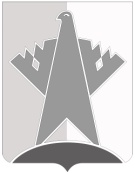 ПРЕДСЕДАТЕЛЬ ДУМЫ СУРГУТСКОГО РАЙОНАХАНТЫ-МАНСИЙСКОГО АВТОНОМНОГО ОКРУГА – ЮГРЫПОСТАНОВЛЕНИЕ15 ноября 2022 года									                        № 75                                                                               г. СургутВнести в постановление председателя Думы Сургутского района                                     от 25 октября 2022 года № 72 «О проведении депутатских слушаний» следующее изменение:в части 1 постановления слова «25 ноября 2022 года» заменить словами «06 декабря 2022 года».Председатель                                                                                     В.А. ПолторацкийО внесении изменения в постановление председателя Думы Сургутского района от 25 октября 2022 года № 72 «О проведении депутатских слушаний»